MoD Form 1694 – December 2023MoD Form 1694 – December 2023MoD Form 1694 – December 2023MoD Form 1694 – December 2023MoD Form 1694 – December 2023MoD Form 1694 – December 2023MoD Form 1694 – December 2023MoD Form 1694 – December 2023MoD Form 1694 – December 2023MoD Form 1694 – December 2023MoD Form 1694 – December 2023MoD Form 1694 – December 2023MoD Form 1694 – December 2023MoD Form 1694 – December 2023MoD Form 1694 – December 2023MoD Form 1694 – December 2023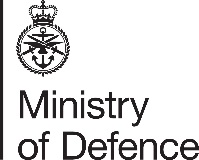 Data Protection Act 2018 Subject Access Request (SAR) FormData Protection Act 2018 Subject Access Request (SAR) FormData Protection Act 2018 Subject Access Request (SAR) FormData Protection Act 2018 Subject Access Request (SAR) FormData Protection Act 2018 Subject Access Request (SAR) FormData Protection Act 2018 Subject Access Request (SAR) FormData Protection Act 2018 Subject Access Request (SAR) FormData Protection Act 2018 Subject Access Request (SAR) FormData Protection Act 2018 Subject Access Request (SAR) FormPlease note, this form should only be used to request information about a living individual.Please complete in BLACK in BLOCK CAPITAL LETTERS in the boxes.  I am the Data Subject (The person the information is about): 	    ORI am acting on behalf of the Data Subject (Third Party: 	    Complete Part 2, 3 and 4If you are seeking information on behalf of someone who is unable to act for themselves, you must explain your relationship with that person, what information you require and why it is required. Please note that information relating to someone else will not be disclosed without the data subject’s written consent or an appropriate Court Order or Power of Attorney.. Accordingly I enclose:  Please note, this form should only be used to request information about a living individual.Please complete in BLACK in BLOCK CAPITAL LETTERS in the boxes.  I am the Data Subject (The person the information is about): 	    ORI am acting on behalf of the Data Subject (Third Party: 	    Complete Part 2, 3 and 4If you are seeking information on behalf of someone who is unable to act for themselves, you must explain your relationship with that person, what information you require and why it is required. Please note that information relating to someone else will not be disclosed without the data subject’s written consent or an appropriate Court Order or Power of Attorney.. Accordingly I enclose:  Please note, this form should only be used to request information about a living individual.Please complete in BLACK in BLOCK CAPITAL LETTERS in the boxes.  I am the Data Subject (The person the information is about): 	    ORI am acting on behalf of the Data Subject (Third Party: 	    Complete Part 2, 3 and 4If you are seeking information on behalf of someone who is unable to act for themselves, you must explain your relationship with that person, what information you require and why it is required. Please note that information relating to someone else will not be disclosed without the data subject’s written consent or an appropriate Court Order or Power of Attorney.. Accordingly I enclose:  Please note, this form should only be used to request information about a living individual.Please complete in BLACK in BLOCK CAPITAL LETTERS in the boxes.  I am the Data Subject (The person the information is about): 	    ORI am acting on behalf of the Data Subject (Third Party: 	    Complete Part 2, 3 and 4If you are seeking information on behalf of someone who is unable to act for themselves, you must explain your relationship with that person, what information you require and why it is required. Please note that information relating to someone else will not be disclosed without the data subject’s written consent or an appropriate Court Order or Power of Attorney.. Accordingly I enclose:  Please note, this form should only be used to request information about a living individual.Please complete in BLACK in BLOCK CAPITAL LETTERS in the boxes.  I am the Data Subject (The person the information is about): 	    ORI am acting on behalf of the Data Subject (Third Party: 	    Complete Part 2, 3 and 4If you are seeking information on behalf of someone who is unable to act for themselves, you must explain your relationship with that person, what information you require and why it is required. Please note that information relating to someone else will not be disclosed without the data subject’s written consent or an appropriate Court Order or Power of Attorney.. Accordingly I enclose:  Please note, this form should only be used to request information about a living individual.Please complete in BLACK in BLOCK CAPITAL LETTERS in the boxes.  I am the Data Subject (The person the information is about): 	    ORI am acting on behalf of the Data Subject (Third Party: 	    Complete Part 2, 3 and 4If you are seeking information on behalf of someone who is unable to act for themselves, you must explain your relationship with that person, what information you require and why it is required. Please note that information relating to someone else will not be disclosed without the data subject’s written consent or an appropriate Court Order or Power of Attorney.. Accordingly I enclose:  Please note, this form should only be used to request information about a living individual.Please complete in BLACK in BLOCK CAPITAL LETTERS in the boxes.  I am the Data Subject (The person the information is about): 	    ORI am acting on behalf of the Data Subject (Third Party: 	    Complete Part 2, 3 and 4If you are seeking information on behalf of someone who is unable to act for themselves, you must explain your relationship with that person, what information you require and why it is required. Please note that information relating to someone else will not be disclosed without the data subject’s written consent or an appropriate Court Order or Power of Attorney.. Accordingly I enclose:  Please note, this form should only be used to request information about a living individual.Please complete in BLACK in BLOCK CAPITAL LETTERS in the boxes.  I am the Data Subject (The person the information is about): 	    ORI am acting on behalf of the Data Subject (Third Party: 	    Complete Part 2, 3 and 4If you are seeking information on behalf of someone who is unable to act for themselves, you must explain your relationship with that person, what information you require and why it is required. Please note that information relating to someone else will not be disclosed without the data subject’s written consent or an appropriate Court Order or Power of Attorney.. Accordingly I enclose:  Please note, this form should only be used to request information about a living individual.Please complete in BLACK in BLOCK CAPITAL LETTERS in the boxes.  I am the Data Subject (The person the information is about): 	    ORI am acting on behalf of the Data Subject (Third Party: 	    Complete Part 2, 3 and 4If you are seeking information on behalf of someone who is unable to act for themselves, you must explain your relationship with that person, what information you require and why it is required. Please note that information relating to someone else will not be disclosed without the data subject’s written consent or an appropriate Court Order or Power of Attorney.. Accordingly I enclose:  Please note, this form should only be used to request information about a living individual.Please complete in BLACK in BLOCK CAPITAL LETTERS in the boxes.  I am the Data Subject (The person the information is about): 	    ORI am acting on behalf of the Data Subject (Third Party: 	    Complete Part 2, 3 and 4If you are seeking information on behalf of someone who is unable to act for themselves, you must explain your relationship with that person, what information you require and why it is required. Please note that information relating to someone else will not be disclosed without the data subject’s written consent or an appropriate Court Order or Power of Attorney.. Accordingly I enclose:  Please note, this form should only be used to request information about a living individual.Please complete in BLACK in BLOCK CAPITAL LETTERS in the boxes.  I am the Data Subject (The person the information is about): 	    ORI am acting on behalf of the Data Subject (Third Party: 	    Complete Part 2, 3 and 4If you are seeking information on behalf of someone who is unable to act for themselves, you must explain your relationship with that person, what information you require and why it is required. Please note that information relating to someone else will not be disclosed without the data subject’s written consent or an appropriate Court Order or Power of Attorney.. Accordingly I enclose:  Please note, this form should only be used to request information about a living individual.Please complete in BLACK in BLOCK CAPITAL LETTERS in the boxes.  I am the Data Subject (The person the information is about): 	    ORI am acting on behalf of the Data Subject (Third Party: 	    Complete Part 2, 3 and 4If you are seeking information on behalf of someone who is unable to act for themselves, you must explain your relationship with that person, what information you require and why it is required. Please note that information relating to someone else will not be disclosed without the data subject’s written consent or an appropriate Court Order or Power of Attorney.. Accordingly I enclose:  Please note, this form should only be used to request information about a living individual.Please complete in BLACK in BLOCK CAPITAL LETTERS in the boxes.  I am the Data Subject (The person the information is about): 	    ORI am acting on behalf of the Data Subject (Third Party: 	    Complete Part 2, 3 and 4If you are seeking information on behalf of someone who is unable to act for themselves, you must explain your relationship with that person, what information you require and why it is required. Please note that information relating to someone else will not be disclosed without the data subject’s written consent or an appropriate Court Order or Power of Attorney.. Accordingly I enclose:  Please note, this form should only be used to request information about a living individual.Please complete in BLACK in BLOCK CAPITAL LETTERS in the boxes.  I am the Data Subject (The person the information is about): 	    ORI am acting on behalf of the Data Subject (Third Party: 	    Complete Part 2, 3 and 4If you are seeking information on behalf of someone who is unable to act for themselves, you must explain your relationship with that person, what information you require and why it is required. Please note that information relating to someone else will not be disclosed without the data subject’s written consent or an appropriate Court Order or Power of Attorney.. Accordingly I enclose:  Please note, this form should only be used to request information about a living individual.Please complete in BLACK in BLOCK CAPITAL LETTERS in the boxes.  I am the Data Subject (The person the information is about): 	    ORI am acting on behalf of the Data Subject (Third Party: 	    Complete Part 2, 3 and 4If you are seeking information on behalf of someone who is unable to act for themselves, you must explain your relationship with that person, what information you require and why it is required. Please note that information relating to someone else will not be disclosed without the data subject’s written consent or an appropriate Court Order or Power of Attorney.. Accordingly I enclose:  Please note, this form should only be used to request information about a living individual.Please complete in BLACK in BLOCK CAPITAL LETTERS in the boxes.  I am the Data Subject (The person the information is about): 	    ORI am acting on behalf of the Data Subject (Third Party: 	    Complete Part 2, 3 and 4If you are seeking information on behalf of someone who is unable to act for themselves, you must explain your relationship with that person, what information you require and why it is required. Please note that information relating to someone else will not be disclosed without the data subject’s written consent or an appropriate Court Order or Power of Attorney.. Accordingly I enclose:  The Data Subject’s written consent to disclosure of the information requested at Part 3:The Data Subject’s written consent to disclosure of the information requested at Part 3:The Data Subject’s written consent to disclosure of the information requested at Part 3:The Data Subject’s written consent to disclosure of the information requested at Part 3:The Data Subject’s written consent to disclosure of the information requested at Part 3:The Data Subject’s written consent to disclosure of the information requested at Part 3:The Data Subject’s written consent to disclosure of the information requested at Part 3:The Data Subject’s written consent to disclosure of the information requested at Part 3:A Court Order (e.g. Power of Attorney) permitting release of the information requested at Part 3: A Court Order (e.g. Power of Attorney) permitting release of the information requested at Part 3: A Court Order (e.g. Power of Attorney) permitting release of the information requested at Part 3: A Court Order (e.g. Power of Attorney) permitting release of the information requested at Part 3: A Court Order (e.g. Power of Attorney) permitting release of the information requested at Part 3: A Court Order (e.g. Power of Attorney) permitting release of the information requested at Part 3: A Court Order (e.g. Power of Attorney) permitting release of the information requested at Part 3: A Court Order (e.g. Power of Attorney) permitting release of the information requested at Part 3: Proof of identity for the Data Subject and proof of identity for myself (see Part 4 for details of what is acceptable identification)Proof of identity for the Data Subject and proof of identity for myself (see Part 4 for details of what is acceptable identification)Proof of identity for the Data Subject and proof of identity for myself (see Part 4 for details of what is acceptable identification)Proof of identity for the Data Subject and proof of identity for myself (see Part 4 for details of what is acceptable identification)Proof of identity for the Data Subject and proof of identity for myself (see Part 4 for details of what is acceptable identification)Proof of identity for the Data Subject and proof of identity for myself (see Part 4 for details of what is acceptable identification)Proof of identity for the Data Subject and proof of identity for myself (see Part 4 for details of what is acceptable identification)Proof of identity for the Data Subject and proof of identity for myself (see Part 4 for details of what is acceptable identification)My relationship to the data subject is: (Please specify e.g. Doctor/Solicitor/Spouse/Civil Partner/Father/Mother/Brother/Sister etc)My relationship to the data subject is: (Please specify e.g. Doctor/Solicitor/Spouse/Civil Partner/Father/Mother/Brother/Sister etc)My relationship to the data subject is: (Please specify e.g. Doctor/Solicitor/Spouse/Civil Partner/Father/Mother/Brother/Sister etc)My relationship to the data subject is: (Please specify e.g. Doctor/Solicitor/Spouse/Civil Partner/Father/Mother/Brother/Sister etc)My relationship to the data subject is: (Please specify e.g. Doctor/Solicitor/Spouse/Civil Partner/Father/Mother/Brother/Sister etc)My relationship to the data subject is: (Please specify e.g. Doctor/Solicitor/Spouse/Civil Partner/Father/Mother/Brother/Sister etc)My relationship to the data subject is: (Please specify e.g. Doctor/Solicitor/Spouse/Civil Partner/Father/Mother/Brother/Sister etc)My relationship to the data subject is: (Please specify e.g. Doctor/Solicitor/Spouse/Civil Partner/Father/Mother/Brother/Sister etc)Part 1 – Data Subject Personal DetailsPart 1 – Data Subject Personal DetailsPart 1 – Data Subject Personal DetailsPart 1 – Data Subject Personal DetailsPart 1 – Data Subject Personal DetailsPart 1 – Data Subject Personal DetailsPart 1 – Data Subject Personal DetailsPart 1 – Data Subject Personal DetailsPart 1 – Data Subject Personal DetailsPart 1 – Data Subject Personal DetailsPart 1 – Data Subject Personal DetailsPart 1 – Data Subject Personal DetailsPart 1 – Data Subject Personal DetailsPart 1 – Data Subject Personal DetailsPart 1 – Data Subject Personal DetailsPart 1 – Data Subject Personal DetailsSurname:Full Forename(s):Full Forename(s):Full Forename(s):Title:Title:Surname while Serving (if different):Service/Staff No:Service/Staff No:Service/Staff No:Rank/Grade:Rank/Grade:Date of Birth:National Insurance Number:National Insurance Number:National Insurance Number:Please provide your daytime telephone number or e-mail in case we need to contact you about your request:Please provide your daytime telephone number or e-mail in case we need to contact you about your request:Please provide your daytime telephone number or e-mail in case we need to contact you about your request:Please provide your daytime telephone number or e-mail in case we need to contact you about your request:Please provide your daytime telephone number or e-mail in case we need to contact you about your request:Please provide your daytime telephone number or e-mail in case we need to contact you about your request:Please provide your daytime telephone number or e-mail in case we need to contact you about your request:Please provide your daytime telephone number or e-mail in case we need to contact you about your request:Please provide your daytime telephone number or e-mail in case we need to contact you about your request:Please provide your daytime telephone number or e-mail in case we need to contact you about your request:Please provide your daytime telephone number or e-mail in case we need to contact you about your request:Please provide your daytime telephone number or e-mail in case we need to contact you about your request:Please provide your daytime telephone number or e-mail in case we need to contact you about your request:Please provide your daytime telephone number or e-mail in case we need to contact you about your request:Please provide your daytime telephone number or e-mail in case we need to contact you about your request:Please provide your daytime telephone number or e-mail in case we need to contact you about your request:Daytime Tel. No:E-mail address:        E-mail address:        E-mail address:        E-mail address:        E-mail address:        E-mail address:        E-mail address:        E-mail address:        E-mail address:        E-mail address:        E-mail address:        E-mail address:        Postal Address:Postcode:County:County:County:County:MOD Service Royal Navy: Army: Royal Air Force:  Royal Navy: Army: Royal Air Force:  Civilian:  Civilian:  Civilian:  Other:   Please provide details:      Other:   Please provide details:      Other:   Please provide details:      Other:   Please provide details:      Other:   Please provide details:      Other:   Please provide details:      Other:   Please provide details:      Other:   Please provide details:      Other:   Please provide details:      Other:   Please provide details:      MOD Service Home Guard (HG): County served in (HG only):      Home Guard (HG): County served in (HG only):      Date(s) of Joining:Date(s) of Joining:Date(s) of Joining:Date(s) of Leaving:Date(s) of Leaving:Date(s) of Leaving:Part 2 – Enquirer’s Details (if different from above). 
If seeking information on behalf of someone else please also provide your full name. Please also provide the address that you want the information sent to plus your daytime telephone number in case we need to speak to you to discuss the requestPart 2 – Enquirer’s Details (if different from above). 
If seeking information on behalf of someone else please also provide your full name. Please also provide the address that you want the information sent to plus your daytime telephone number in case we need to speak to you to discuss the requestPart 2 – Enquirer’s Details (if different from above). 
If seeking information on behalf of someone else please also provide your full name. Please also provide the address that you want the information sent to plus your daytime telephone number in case we need to speak to you to discuss the requestPart 2 – Enquirer’s Details (if different from above). 
If seeking information on behalf of someone else please also provide your full name. Please also provide the address that you want the information sent to plus your daytime telephone number in case we need to speak to you to discuss the requestPart 2 – Enquirer’s Details (if different from above). 
If seeking information on behalf of someone else please also provide your full name. Please also provide the address that you want the information sent to plus your daytime telephone number in case we need to speak to you to discuss the requestPart 2 – Enquirer’s Details (if different from above). 
If seeking information on behalf of someone else please also provide your full name. Please also provide the address that you want the information sent to plus your daytime telephone number in case we need to speak to you to discuss the requestPart 2 – Enquirer’s Details (if different from above). 
If seeking information on behalf of someone else please also provide your full name. Please also provide the address that you want the information sent to plus your daytime telephone number in case we need to speak to you to discuss the requestPart 2 – Enquirer’s Details (if different from above). 
If seeking information on behalf of someone else please also provide your full name. Please also provide the address that you want the information sent to plus your daytime telephone number in case we need to speak to you to discuss the requestPart 2 – Enquirer’s Details (if different from above). 
If seeking information on behalf of someone else please also provide your full name. Please also provide the address that you want the information sent to plus your daytime telephone number in case we need to speak to you to discuss the requestPart 2 – Enquirer’s Details (if different from above). 
If seeking information on behalf of someone else please also provide your full name. Please also provide the address that you want the information sent to plus your daytime telephone number in case we need to speak to you to discuss the requestPart 2 – Enquirer’s Details (if different from above). 
If seeking information on behalf of someone else please also provide your full name. Please also provide the address that you want the information sent to plus your daytime telephone number in case we need to speak to you to discuss the requestPart 2 – Enquirer’s Details (if different from above). 
If seeking information on behalf of someone else please also provide your full name. Please also provide the address that you want the information sent to plus your daytime telephone number in case we need to speak to you to discuss the requestPart 2 – Enquirer’s Details (if different from above). 
If seeking information on behalf of someone else please also provide your full name. Please also provide the address that you want the information sent to plus your daytime telephone number in case we need to speak to you to discuss the requestPart 2 – Enquirer’s Details (if different from above). 
If seeking information on behalf of someone else please also provide your full name. Please also provide the address that you want the information sent to plus your daytime telephone number in case we need to speak to you to discuss the requestPart 2 – Enquirer’s Details (if different from above). 
If seeking information on behalf of someone else please also provide your full name. Please also provide the address that you want the information sent to plus your daytime telephone number in case we need to speak to you to discuss the requestPart 2 – Enquirer’s Details (if different from above). 
If seeking information on behalf of someone else please also provide your full name. Please also provide the address that you want the information sent to plus your daytime telephone number in case we need to speak to you to discuss the requestSurname:Full Forename(s):Full Forename(s):Full Forename(s):Title:Postal Address:Postcode:Country:Country:Country:Country:Country:Daytime Tetl No:Part 3 – Information RequestedPart 3 – Information RequestedPart 3 – Information RequestedPart 3 – Information RequestedPart 3 – Information RequestedPart 3 – Information RequestedPart 3 – Information RequestedPart 3 – Information RequestedPart 3 – Information RequestedState clearly the information you require, with dates where known e.g. my medical records while serving at HMS Centurion 1990-1993State clearly the information you require, with dates where known e.g. my medical records while serving at HMS Centurion 1990-1993State clearly the information you require, with dates where known e.g. my medical records while serving at HMS Centurion 1990-1993State clearly the information you require, with dates where known e.g. my medical records while serving at HMS Centurion 1990-1993State clearly the information you require, with dates where known e.g. my medical records while serving at HMS Centurion 1990-1993State clearly the information you require, with dates where known e.g. my medical records while serving at HMS Centurion 1990-1993State clearly the information you require, with dates where known e.g. my medical records while serving at HMS Centurion 1990-1993State clearly the information you require, with dates where known e.g. my medical records while serving at HMS Centurion 1990-1993State clearly the information you require, with dates where known e.g. my medical records while serving at HMS Centurion 1990-1993Please provide as much information as possible to assist us in locating your dataPlease provide as much information as possible to assist us in locating your dataMOD will use the information provided for the purpose of locating the information requested and it will kept securely for a minimum of 2 years in case of further enquiries from you. We recommend that you read the Personal Information Charter and the MOD’s Privacy Notice in full as they provide more detail on how we manage personal data.MOD will use the information provided for the purpose of locating the information requested and it will kept securely for a minimum of 2 years in case of further enquiries from you. We recommend that you read the Personal Information Charter and the MOD’s Privacy Notice in full as they provide more detail on how we manage personal data.MOD will use the information provided for the purpose of locating the information requested and it will kept securely for a minimum of 2 years in case of further enquiries from you. We recommend that you read the Personal Information Charter and the MOD’s Privacy Notice in full as they provide more detail on how we manage personal data.MOD will use the information provided for the purpose of locating the information requested and it will kept securely for a minimum of 2 years in case of further enquiries from you. We recommend that you read the Personal Information Charter and the MOD’s Privacy Notice in full as they provide more detail on how we manage personal data.MOD will use the information provided for the purpose of locating the information requested and it will kept securely for a minimum of 2 years in case of further enquiries from you. We recommend that you read the Personal Information Charter and the MOD’s Privacy Notice in full as they provide more detail on how we manage personal data.MOD will use the information provided for the purpose of locating the information requested and it will kept securely for a minimum of 2 years in case of further enquiries from you. We recommend that you read the Personal Information Charter and the MOD’s Privacy Notice in full as they provide more detail on how we manage personal data.MOD will use the information provided for the purpose of locating the information requested and it will kept securely for a minimum of 2 years in case of further enquiries from you. We recommend that you read the Personal Information Charter and the MOD’s Privacy Notice in full as they provide more detail on how we manage personal data.MOD will use the information provided for the purpose of locating the information requested and it will kept securely for a minimum of 2 years in case of further enquiries from you. We recommend that you read the Personal Information Charter and the MOD’s Privacy Notice in full as they provide more detail on how we manage personal data.Part 4 – DeclarationPart 4 – DeclarationPart 4 – DeclarationPart 4 – DeclarationPart 4 – DeclarationPart 4 – DeclarationPart 4 – DeclarationPart 4 – DeclarationPart 4 – DeclarationVerification of identity is required before your request can be processed. If you have changed your name since your service then proof of this name change will also be required in the form of marriage licence/deed poll certificate etc.Verification of identity is required before your request can be processed. If you have changed your name since your service then proof of this name change will also be required in the form of marriage licence/deed poll certificate etc.Verification of identity is required before your request can be processed. If you have changed your name since your service then proof of this name change will also be required in the form of marriage licence/deed poll certificate etc.Verification of identity is required before your request can be processed. If you have changed your name since your service then proof of this name change will also be required in the form of marriage licence/deed poll certificate etc.Verification of identity is required before your request can be processed. If you have changed your name since your service then proof of this name change will also be required in the form of marriage licence/deed poll certificate etc.Verification of identity is required before your request can be processed. If you have changed your name since your service then proof of this name change will also be required in the form of marriage licence/deed poll certificate etc.Verification of identity is required before your request can be processed. If you have changed your name since your service then proof of this name change will also be required in the form of marriage licence/deed poll certificate etc.Verification of identity is required before your request can be processed. If you have changed your name since your service then proof of this name change will also be required in the form of marriage licence/deed poll certificate etc.Verification of identity is required before your request can be processed. If you have changed your name since your service then proof of this name change will also be required in the form of marriage licence/deed poll certificate etc.Please provide: [1] a copy of your Photocard Driver’s Licence OR 
[2] your current Passport showing photo and signature AND a copy of a recent domestic utility bill or official correspondence confirming current home address dated within the last three months.Please provide: [1] a copy of your Photocard Driver’s Licence OR 
[2] your current Passport showing photo and signature AND a copy of a recent domestic utility bill or official correspondence confirming current home address dated within the last three months.Please provide: [1] a copy of your Photocard Driver’s Licence OR 
[2] your current Passport showing photo and signature AND a copy of a recent domestic utility bill or official correspondence confirming current home address dated within the last three months.Please provide: [1] a copy of your Photocard Driver’s Licence OR 
[2] your current Passport showing photo and signature AND a copy of a recent domestic utility bill or official correspondence confirming current home address dated within the last three months.Please provide: [1] a copy of your Photocard Driver’s Licence OR 
[2] your current Passport showing photo and signature AND a copy of a recent domestic utility bill or official correspondence confirming current home address dated within the last three months.Please provide: [1] a copy of your Photocard Driver’s Licence OR 
[2] your current Passport showing photo and signature AND a copy of a recent domestic utility bill or official correspondence confirming current home address dated within the last three months.Please provide: [1] a copy of your Photocard Driver’s Licence OR 
[2] your current Passport showing photo and signature AND a copy of a recent domestic utility bill or official correspondence confirming current home address dated within the last three months.Please provide: [1] a copy of your Photocard Driver’s Licence OR 
[2] your current Passport showing photo and signature AND a copy of a recent domestic utility bill or official correspondence confirming current home address dated within the last three months.Please provide: [1] a copy of your Photocard Driver’s Licence OR 
[2] your current Passport showing photo and signature AND a copy of a recent domestic utility bill or official correspondence confirming current home address dated within the last three months.I enclose as verification of identity a photocopy of my:I enclose as verification of identity a photocopy of my:I enclose as verification of identity a photocopy of my:Driving Licence:  Driving Licence:  Passport:  Passport:  Utility Bill:  Other: I declare that, to the best of my knowledge, the information I have provided on this form is correct.I declare that, to the best of my knowledge, the information I have provided on this form is correct.I declare that, to the best of my knowledge, the information I have provided on this form is correct.I declare that, to the best of my knowledge, the information I have provided on this form is correct.I declare that, to the best of my knowledge, the information I have provided on this form is correct.I declare that, to the best of my knowledge, the information I have provided on this form is correct.I declare that, to the best of my knowledge, the information I have provided on this form is correct.I declare that, to the best of my knowledge, the information I have provided on this form is correct.I declare that, to the best of my knowledge, the information I have provided on this form is correct.Signature:Signature:Name in Capitals:Name in Capitals:Signature:Signature:Signature:Signature:Date:Date:PART 5 – What to do NextPART 5 – What to do NextPART 5 – What to do NextPART 5 – What to do NextPART 5 – What to do NextPART 5 – What to do NextPART 5 – What to do NextIf you are ACTIVELY SERVING in the ARMED FORCES:If you are the Data Subject and still serving in the Armed Forces or a Third Party representing the Data Subject:Requests for Health Records should be sent to the Clinical Facility where you are registered for care. Other requests (e.g. personnel file) should be sent to the Data Protection Adviser at the Current Unit Admin Office.For AFPS, AFCS, WPS only: Defence Business Services Mail and Scanning Hub, Tomlinson House, Norcross FY5 3WP
Email:  DBSITMS-IA-SAR@mod.gov.uk.If you are a CIVILIAN and ACTIVELY EMPLOYED in the MOD:If you are the Data Subject and still actively serving in the MOD, send your request to: Defence Business Services Mail and Scanning Hub, Tomlinson House, Norcross FY5 3WP.Email: DBSITMS-IA-SAR@mod.gov.uk
      c.  If you are a VETERAN or MOD CIVILIAN exited from service:If the Data Subject is discharged, or is one of the other categories of requestor, the request should be sent to one of the following addresses together with proof of identity (plus written consent and/or court order/Power of Attorney if you are acting on behalf of the data subject). Requests by email or other means (i.e. social media) are acceptable but must be accompanied by the relevant documentation.If you are ACTIVELY SERVING in the ARMED FORCES:If you are the Data Subject and still serving in the Armed Forces or a Third Party representing the Data Subject:Requests for Health Records should be sent to the Clinical Facility where you are registered for care. Other requests (e.g. personnel file) should be sent to the Data Protection Adviser at the Current Unit Admin Office.For AFPS, AFCS, WPS only: Defence Business Services Mail and Scanning Hub, Tomlinson House, Norcross FY5 3WP
Email:  DBSITMS-IA-SAR@mod.gov.uk.If you are a CIVILIAN and ACTIVELY EMPLOYED in the MOD:If you are the Data Subject and still actively serving in the MOD, send your request to: Defence Business Services Mail and Scanning Hub, Tomlinson House, Norcross FY5 3WP.Email: DBSITMS-IA-SAR@mod.gov.uk
      c.  If you are a VETERAN or MOD CIVILIAN exited from service:If the Data Subject is discharged, or is one of the other categories of requestor, the request should be sent to one of the following addresses together with proof of identity (plus written consent and/or court order/Power of Attorney if you are acting on behalf of the data subject). Requests by email or other means (i.e. social media) are acceptable but must be accompanied by the relevant documentation.If you are ACTIVELY SERVING in the ARMED FORCES:If you are the Data Subject and still serving in the Armed Forces or a Third Party representing the Data Subject:Requests for Health Records should be sent to the Clinical Facility where you are registered for care. Other requests (e.g. personnel file) should be sent to the Data Protection Adviser at the Current Unit Admin Office.For AFPS, AFCS, WPS only: Defence Business Services Mail and Scanning Hub, Tomlinson House, Norcross FY5 3WP
Email:  DBSITMS-IA-SAR@mod.gov.uk.If you are a CIVILIAN and ACTIVELY EMPLOYED in the MOD:If you are the Data Subject and still actively serving in the MOD, send your request to: Defence Business Services Mail and Scanning Hub, Tomlinson House, Norcross FY5 3WP.Email: DBSITMS-IA-SAR@mod.gov.uk
      c.  If you are a VETERAN or MOD CIVILIAN exited from service:If the Data Subject is discharged, or is one of the other categories of requestor, the request should be sent to one of the following addresses together with proof of identity (plus written consent and/or court order/Power of Attorney if you are acting on behalf of the data subject). Requests by email or other means (i.e. social media) are acceptable but must be accompanied by the relevant documentation.If you are ACTIVELY SERVING in the ARMED FORCES:If you are the Data Subject and still serving in the Armed Forces or a Third Party representing the Data Subject:Requests for Health Records should be sent to the Clinical Facility where you are registered for care. Other requests (e.g. personnel file) should be sent to the Data Protection Adviser at the Current Unit Admin Office.For AFPS, AFCS, WPS only: Defence Business Services Mail and Scanning Hub, Tomlinson House, Norcross FY5 3WP
Email:  DBSITMS-IA-SAR@mod.gov.uk.If you are a CIVILIAN and ACTIVELY EMPLOYED in the MOD:If you are the Data Subject and still actively serving in the MOD, send your request to: Defence Business Services Mail and Scanning Hub, Tomlinson House, Norcross FY5 3WP.Email: DBSITMS-IA-SAR@mod.gov.uk
      c.  If you are a VETERAN or MOD CIVILIAN exited from service:If the Data Subject is discharged, or is one of the other categories of requestor, the request should be sent to one of the following addresses together with proof of identity (plus written consent and/or court order/Power of Attorney if you are acting on behalf of the data subject). Requests by email or other means (i.e. social media) are acceptable but must be accompanied by the relevant documentation.If you are ACTIVELY SERVING in the ARMED FORCES:If you are the Data Subject and still serving in the Armed Forces or a Third Party representing the Data Subject:Requests for Health Records should be sent to the Clinical Facility where you are registered for care. Other requests (e.g. personnel file) should be sent to the Data Protection Adviser at the Current Unit Admin Office.For AFPS, AFCS, WPS only: Defence Business Services Mail and Scanning Hub, Tomlinson House, Norcross FY5 3WP
Email:  DBSITMS-IA-SAR@mod.gov.uk.If you are a CIVILIAN and ACTIVELY EMPLOYED in the MOD:If you are the Data Subject and still actively serving in the MOD, send your request to: Defence Business Services Mail and Scanning Hub, Tomlinson House, Norcross FY5 3WP.Email: DBSITMS-IA-SAR@mod.gov.uk
      c.  If you are a VETERAN or MOD CIVILIAN exited from service:If the Data Subject is discharged, or is one of the other categories of requestor, the request should be sent to one of the following addresses together with proof of identity (plus written consent and/or court order/Power of Attorney if you are acting on behalf of the data subject). Requests by email or other means (i.e. social media) are acceptable but must be accompanied by the relevant documentation.If you are ACTIVELY SERVING in the ARMED FORCES:If you are the Data Subject and still serving in the Armed Forces or a Third Party representing the Data Subject:Requests for Health Records should be sent to the Clinical Facility where you are registered for care. Other requests (e.g. personnel file) should be sent to the Data Protection Adviser at the Current Unit Admin Office.For AFPS, AFCS, WPS only: Defence Business Services Mail and Scanning Hub, Tomlinson House, Norcross FY5 3WP
Email:  DBSITMS-IA-SAR@mod.gov.uk.If you are a CIVILIAN and ACTIVELY EMPLOYED in the MOD:If you are the Data Subject and still actively serving in the MOD, send your request to: Defence Business Services Mail and Scanning Hub, Tomlinson House, Norcross FY5 3WP.Email: DBSITMS-IA-SAR@mod.gov.uk
      c.  If you are a VETERAN or MOD CIVILIAN exited from service:If the Data Subject is discharged, or is one of the other categories of requestor, the request should be sent to one of the following addresses together with proof of identity (plus written consent and/or court order/Power of Attorney if you are acting on behalf of the data subject). Requests by email or other means (i.e. social media) are acceptable but must be accompanied by the relevant documentation.If you are ACTIVELY SERVING in the ARMED FORCES:If you are the Data Subject and still serving in the Armed Forces or a Third Party representing the Data Subject:Requests for Health Records should be sent to the Clinical Facility where you are registered for care. Other requests (e.g. personnel file) should be sent to the Data Protection Adviser at the Current Unit Admin Office.For AFPS, AFCS, WPS only: Defence Business Services Mail and Scanning Hub, Tomlinson House, Norcross FY5 3WP
Email:  DBSITMS-IA-SAR@mod.gov.uk.If you are a CIVILIAN and ACTIVELY EMPLOYED in the MOD:If you are the Data Subject and still actively serving in the MOD, send your request to: Defence Business Services Mail and Scanning Hub, Tomlinson House, Norcross FY5 3WP.Email: DBSITMS-IA-SAR@mod.gov.uk
      c.  If you are a VETERAN or MOD CIVILIAN exited from service:If the Data Subject is discharged, or is one of the other categories of requestor, the request should be sent to one of the following addresses together with proof of identity (plus written consent and/or court order/Power of Attorney if you are acting on behalf of the data subject). Requests by email or other means (i.e. social media) are acceptable but must be accompanied by the relevant documentation.If you served in the following:If you served in the following:Send your request to this address:Send your request to this address:Send your request to this address:Send your request to this address:Send your request to this address:Royal Navy or Royal Marines: Royal Navy or Royal Marines: RN Disclosure Cell, Mail Point 1.3, Navy Command Headquarters, Leach Building, Whale Island, Portsmouth, Hampshire, PO2 8BYNAVYSEC-DISCCELLMAILBOX@mod.gov.ukRN Disclosure Cell, Mail Point 1.3, Navy Command Headquarters, Leach Building, Whale Island, Portsmouth, Hampshire, PO2 8BYNAVYSEC-DISCCELLMAILBOX@mod.gov.ukRN Disclosure Cell, Mail Point 1.3, Navy Command Headquarters, Leach Building, Whale Island, Portsmouth, Hampshire, PO2 8BYNAVYSEC-DISCCELLMAILBOX@mod.gov.ukRN Disclosure Cell, Mail Point 1.3, Navy Command Headquarters, Leach Building, Whale Island, Portsmouth, Hampshire, PO2 8BYNAVYSEC-DISCCELLMAILBOX@mod.gov.ukRN Disclosure Cell, Mail Point 1.3, Navy Command Headquarters, Leach Building, Whale Island, Portsmouth, Hampshire, PO2 8BYNAVYSEC-DISCCELLMAILBOX@mod.gov.ukRoyal Navy Medical RecordsRoyal Navy Medical RecordsRN Service Leavers, Institute of Naval Medicine, Crescent Road, Alverstoke, PO12 2DLNavyINM-RNServiceLeavers@mod.gov.ukRN Service Leavers, Institute of Naval Medicine, Crescent Road, Alverstoke, PO12 2DLNavyINM-RNServiceLeavers@mod.gov.ukRN Service Leavers, Institute of Naval Medicine, Crescent Road, Alverstoke, PO12 2DLNavyINM-RNServiceLeavers@mod.gov.ukRN Service Leavers, Institute of Naval Medicine, Crescent Road, Alverstoke, PO12 2DLNavyINM-RNServiceLeavers@mod.gov.ukRN Service Leavers, Institute of Naval Medicine, Crescent Road, Alverstoke, PO12 2DLNavyINM-RNServiceLeavers@mod.gov.ukArmy or Home Guard:Army or Home Guard:Army Personnel Centre, Disclosures 2, Mail point 535, Kentigern House, 65 Brown Street, Glasgow, G2 8EXapc-sp-disclosures2@mod.ukArmy Personnel Centre, Disclosures 2, Mail point 535, Kentigern House, 65 Brown Street, Glasgow, G2 8EXapc-sp-disclosures2@mod.ukArmy Personnel Centre, Disclosures 2, Mail point 535, Kentigern House, 65 Brown Street, Glasgow, G2 8EXapc-sp-disclosures2@mod.ukArmy Personnel Centre, Disclosures 2, Mail point 535, Kentigern House, 65 Brown Street, Glasgow, G2 8EXapc-sp-disclosures2@mod.ukArmy Personnel Centre, Disclosures 2, Mail point 535, Kentigern House, 65 Brown Street, Glasgow, G2 8EXapc-sp-disclosures2@mod.ukFor Army Medical Records (for discharged personnel only):For Army Medical Records (for discharged personnel only):Army Personnel Centre, Disclosures 3, Mail point 525, Kentigern House, 65 Brown Street, Glasgow, G2 8EXapc-sp-disclosures3@mod.ukArmy Personnel Centre, Disclosures 3, Mail point 525, Kentigern House, 65 Brown Street, Glasgow, G2 8EXapc-sp-disclosures3@mod.ukArmy Personnel Centre, Disclosures 3, Mail point 525, Kentigern House, 65 Brown Street, Glasgow, G2 8EXapc-sp-disclosures3@mod.ukArmy Personnel Centre, Disclosures 3, Mail point 525, Kentigern House, 65 Brown Street, Glasgow, G2 8EXapc-sp-disclosures3@mod.ukArmy Personnel Centre, Disclosures 3, Mail point 525, Kentigern House, 65 Brown Street, Glasgow, G2 8EXapc-sp-disclosures3@mod.ukRFA Seafarers:RFA Seafarers:RFA Pers Ops, Room 13, Mail Point G1, West Battery, Whale Island, Portsmouth, PO2 8DXRFA Pers Ops, Room 13, Mail Point G1, West Battery, Whale Island, Portsmouth, PO2 8DXRFA Pers Ops, Room 13, Mail Point G1, West Battery, Whale Island, Portsmouth, PO2 8DXRFA Pers Ops, Room 13, Mail Point G1, West Battery, Whale Island, Portsmouth, PO2 8DXRFA Pers Ops, Room 13, Mail Point G1, West Battery, Whale Island, Portsmouth, PO2 8DXRoyal Air Force:Royal Air Force:RAF Disclosures, Room 15, Trenchard Hall, RAF Cranwell, Sleaford, Lincolnshire, NG34 8HBair-cospers-disclosures@mod.gov.ukRAF Disclosures, Room 15, Trenchard Hall, RAF Cranwell, Sleaford, Lincolnshire, NG34 8HBair-cospers-disclosures@mod.gov.ukRAF Disclosures, Room 15, Trenchard Hall, RAF Cranwell, Sleaford, Lincolnshire, NG34 8HBair-cospers-disclosures@mod.gov.ukRAF Disclosures, Room 15, Trenchard Hall, RAF Cranwell, Sleaford, Lincolnshire, NG34 8HBair-cospers-disclosures@mod.gov.ukRAF Disclosures, Room 15, Trenchard Hall, RAF Cranwell, Sleaford, Lincolnshire, NG34 8HBair-cospers-disclosures@mod.gov.ukDECA:DECA:Data Protection Adviser, HRBP, DECA Sealand, Welsh Road, Deeside, Flintshire, CH5 2LSData Protection Adviser, HRBP, DECA Sealand, Welsh Road, Deeside, Flintshire, CH5 2LSData Protection Adviser, HRBP, DECA Sealand, Welsh Road, Deeside, Flintshire, CH5 2LSData Protection Adviser, HRBP, DECA Sealand, Welsh Road, Deeside, Flintshire, CH5 2LSData Protection Adviser, HRBP, DECA Sealand, Welsh Road, Deeside, Flintshire, CH5 2LSService Personnel /Veterans (AFPS, AFCS, WPS only):Service Personnel /Veterans (AFPS, AFCS, WPS only):Defence Business Services Mail and Scanning Hub, Tomlinson House, Norcross FY5 3WPDBSITMS-IA-SAR@mod.gov.ukDefence Business Services Mail and Scanning Hub, Tomlinson House, Norcross FY5 3WPDBSITMS-IA-SAR@mod.gov.ukDefence Business Services Mail and Scanning Hub, Tomlinson House, Norcross FY5 3WPDBSITMS-IA-SAR@mod.gov.ukDefence Business Services Mail and Scanning Hub, Tomlinson House, Norcross FY5 3WPDBSITMS-IA-SAR@mod.gov.ukDefence Business Services Mail and Scanning Hub, Tomlinson House, Norcross FY5 3WPDBSITMS-IA-SAR@mod.gov.ukMoD Civilians:MoD Civilians:Defence Business Services Mail and Scanning Hub, Tomlinson House, Norcross FY5 3WPDBSITMS-IA-SAR@mod.gov.ukDefence Business Services Mail and Scanning Hub, Tomlinson House, Norcross FY5 3WPDBSITMS-IA-SAR@mod.gov.ukDefence Business Services Mail and Scanning Hub, Tomlinson House, Norcross FY5 3WPDBSITMS-IA-SAR@mod.gov.ukDefence Business Services Mail and Scanning Hub, Tomlinson House, Norcross FY5 3WPDBSITMS-IA-SAR@mod.gov.ukDefence Business Services Mail and Scanning Hub, Tomlinson House, Norcross FY5 3WPDBSITMS-IA-SAR@mod.gov.ukDSTL:DSTL:DSTL SDPO, i-Sat B, G01, Bldg 5, DSTL, Porton Down, Salisbury, Wilts, SP4 0JQDSTL SDPO, i-Sat B, G01, Bldg 5, DSTL, Porton Down, Salisbury, Wilts, SP4 0JQDSTL SDPO, i-Sat B, G01, Bldg 5, DSTL, Porton Down, Salisbury, Wilts, SP4 0JQDSTL SDPO, i-Sat B, G01, Bldg 5, DSTL, Porton Down, Salisbury, Wilts, SP4 0JQDSTL SDPO, i-Sat B, G01, Bldg 5, DSTL, Porton Down, Salisbury, Wilts, SP4 0JQHydrographic Office:Hydrographic Office:DPA Focal Point, UK Hydrographic Office, Admiralty Way, Taunton, Somerset, TA1 2DNDPA Focal Point, UK Hydrographic Office, Admiralty Way, Taunton, Somerset, TA1 2DNDPA Focal Point, UK Hydrographic Office, Admiralty Way, Taunton, Somerset, TA1 2DNDPA Focal Point, UK Hydrographic Office, Admiralty Way, Taunton, Somerset, TA1 2DNDPA Focal Point, UK Hydrographic Office, Admiralty Way, Taunton, Somerset, TA1 2DNMinistry of Defence Police: Ministry of Defence Police: Data Protection Adviser, Bldg 1070,  MDP Wethersfield, Braintree, Essex, CM7 4AZData Protection Adviser, Bldg 1070,  MDP Wethersfield, Braintree, Essex, CM7 4AZData Protection Adviser, Bldg 1070,  MDP Wethersfield, Braintree, Essex, CM7 4AZData Protection Adviser, Bldg 1070,  MDP Wethersfield, Braintree, Essex, CM7 4AZData Protection Adviser, Bldg 1070,  MDP Wethersfield, Braintree, Essex, CM7 4AZDefence Infrastructure OrganisationDefence Infrastructure OrganisationData Protection Adviser, Chief Information Office, St George’s House, Defence Infrastructure Organisation Head Office, DMS Whittington, Lichfield, Staffordshire, WS14 9PYDIOCIO-DPO@mod.gov.ukData Protection Adviser, Chief Information Office, St George’s House, Defence Infrastructure Organisation Head Office, DMS Whittington, Lichfield, Staffordshire, WS14 9PYDIOCIO-DPO@mod.gov.ukData Protection Adviser, Chief Information Office, St George’s House, Defence Infrastructure Organisation Head Office, DMS Whittington, Lichfield, Staffordshire, WS14 9PYDIOCIO-DPO@mod.gov.ukData Protection Adviser, Chief Information Office, St George’s House, Defence Infrastructure Organisation Head Office, DMS Whittington, Lichfield, Staffordshire, WS14 9PYDIOCIO-DPO@mod.gov.ukData Protection Adviser, Chief Information Office, St George’s House, Defence Infrastructure Organisation Head Office, DMS Whittington, Lichfield, Staffordshire, WS14 9PYDIOCIO-DPO@mod.gov.ukOthers e.g. if you are a member of the publicOthers e.g. if you are a member of the publicMOD HQ SAR Coordinator, G.M. Main Building, Horse Guards Avenue, Whitehall, London SW1A 2HBMOD HQ SAR Coordinator, G.M. Main Building, Horse Guards Avenue, Whitehall, London SW1A 2HBMOD HQ SAR Coordinator, G.M. Main Building, Horse Guards Avenue, Whitehall, London SW1A 2HBMOD HQ SAR Coordinator, G.M. Main Building, Horse Guards Avenue, Whitehall, London SW1A 2HBMOD HQ SAR Coordinator, G.M. Main Building, Horse Guards Avenue, Whitehall, London SW1A 2HBIf you believe you have been subject to hazardous materials:If you believe you have been subject to hazardous materials:Please complete the Special Subject Access Request form insteadPlease complete the Special Subject Access Request form insteadPlease complete the Special Subject Access Request form insteadPlease complete the Special Subject Access Request form insteadPlease complete the Special Subject Access Request form insteadPart 6 – For MOD Use OnlyPart 6 – For MOD Use OnlyPart 6 – For MOD Use OnlyPart 6 – For MOD Use OnlyPart 6 – For MOD Use OnlyPart 6 – For MOD Use OnlyPart 6 – For MOD Use OnlyActioned By:(Name in Capitals)Date Received:SAR Reference No:     SAR Reference No:     Signature:Date Responded:Disposal Date:Part 7: Final ChecklistHave you included everything:
